GUÍA DE ESTUDIO DE LA LECCIÓN 3VOCABULARIOlas afueras			suburbs; outskirtsel alquiler			rent paymentel ama de casa			housekeeper,                                                                 caretakerel barrio			neighborhoodel edificio de apartamentos/	apartment departamentos                              buildingel/la vecino/a			neighborla vivienda			housingalquilar				to rentmudarse			to move (from                                               one house to another)el altillo/ático/desván		atticel balcón			balconyla cocina			kitchenel comedor			dining roomel dormitorio/la recámara	bedroomel cuarto/aposentola entrada			entrancela escalera			stairs; stairwayel garage/la cochera		garageel jardín			garden; yardla oficina			officeel pasillo			hallwayel patio				patio, yardla sala				living roomel sótano			basement, cellarla alfombra			carpet, rugla almohada			pillowel armario			closetel cartel				posterla cómoda			chest of drawerslas cortinas			curtainsel cuadro			pictureel estante/el librero		bookshelves;                                                           bookcasela lámpara			lampla luz				light; electricityla manta/la cobija		blanketla mesita			end tablela mesita de noche		night standlos muebles			furniturela pared			wallla pintura			painting; pictureel sillón				armchairel sofa				couch; sofala cafeteria			coffee makerla estufa			stoveel congelador			freezerel electrodoméstico		electric applianceel horno			ovenel horno de microondas		microwave ovenla lavadora			washing machineel lavaplatos			dishwasherel refrigerador			refrigeratorla secadora			clothes dryerla tostadora			toasterla copa				wineglass; gobletla cuchara			spoon (table or large)el cuchillo			knifeel plato				platela servilleta			napkinla taza				cupel tenedor			forkel vaso				glassarreglar				to neaten; to straighten upbarrer el suelo			to sweep the florcocinar				to cookensuciar			to get something dirtyhacer la cama			to make the bedhacer quehaceres domésticos	to do household choreslavar				to washlavar el suelo			to wash the floorlavar/fregar los platos		to wash the disheslimpiar la casa			to clean the housepasar la aspiradora		to vacuumplanchar			to ironponer la mesa			to set the tablequitar la mesa			to clear the tablequitar el polvo			to dustsacar la basura			to take out the trashsacudir los muebles		to dust the furnitureaconsejar			to adviseinsister (en)			to insist (on)mandar				to orderrecomendar			to recommendrogar				to beg; to pleadsugerir				to suggestes bueno que…			it’s good that…es importante que…		it’s important thates malo que…			it’s bad that…es mejor que…			it’s better that…es necesario que…		it’s necessary                                                            that…es urgente que…		it’s urgent that…antes de que…			before…PRONOMBRES RELATIVOS “QUE”: Remember, pronouns are words that refer to a noun. Relative pronouns are called “relative” because they are “related” to a noun that has previously been stated.One way to view relative pronouns is to recognize that they combine two sentences that share a common noun. In the following example, the common noun is “milk” or “leche.”¿Dónde está la leche?				Compraste leche.
Where is the milk?				You bought milk.¿Dónde está la leche que compraste?
Where is the milk that you bought?Another way to view relative pronouns is to recognize that they are used to introduce a clause that modifies a noun. In the following example, the clause “I finished last night” modifies the noun “book.”Terminé el libro anoche.			El libro es muy extensor.
I finished the book last night.			The book is very long.El libro que terminé anoche es muy extenso.
The book that I finished last night is very long.The most common relative pronoun, and the one used in the previous two examples is “que”. It can be used to refer to both persons and things, in either the subject or the object position. “Que” is the Spanish equivalent of the English words: who, whom, which, and that.El hombre que es pobre … (person, subject)	Los libros que son extensos … (thing, subject)
The man who is poor …				The books which are long …La señorita que conocí … (person, object)	La carta que leíste … (thing, object)
The young lady whom I met …			The letter that you read …The relative pronoun is often omitted in English, but it is NEVER omitted in Spanish.La casa que compramos es nueva.		El programa que miraba era cómico.
The house (that) we bought is new.		The show (that) I was watching was comical.PRONOMBRES RELATIVOS “QUIEN”: The relative pronoun “quien” is used only to refer to people, and has a plural form “quienes.” (There is no masculine/feminine distinction.)Mi tío, quien es profesor, viene a visitarme hoy día.		La chica, con quien fui al cine, es mi novia.
My uncle, who is a professor, is coming to visit me today.     The girl, with whom I went to the movies, is my girlfriend.Quien estudia bastante, saca buenas notas.
He who studies hard earns good grades.When the relative pronoun refers to a person and is in the direct object position, either “que” or “a quien” may be used. Each is correct. Notice that the “personal a” is used with “quien” but is not used with “que.”La señorita que conocí anoche es la hermana de Raquel.   /   La señorita a quien conocí anoche es la hermana de Raquel.	The young lady whom I met last night is Raquel’s sister.When the relative pronoun occurs after a preposition and refers to a person, “quien” must be used. After a preposition, “que” is only used to refer to things.Los chicos, con quienes fuimos a la playa, son nuestros amigos.
The boys, with whom we went to the beach, are our friends.El libro en que pienso es extenso, no es corto.	The book I’m thinking of is long, not short.In English, although it is technically incorrect, common usage often finds a sentence ending in a preposition. Notice that this NEVER occurs in Spanish.Ella es la señorita en quien estoy pensando.
She is the young lady I’m thinking about. / She is the young lady about whom I’m thinking.Mi padre es la persona a quien envío la carta.
My father is the person I’m sending the letter to. / My father is the person to whom I’m sending the letter.PRONOMBRES RELATIVOS EL QUE, LA QUE, LOS QUE, LAS QUE, AND LO QUE: The relative pronoun “el que” (and its related forms) is used to refer to both people and things. Note that there are four forms to accomodate singular and plural, masculine and feminine: el que, la que, los que, las que.Mi tía, la que es profesora, va a visitarme hoy.  My aunt, the one who is a professor, is going to visit me today.    Las mesas, las que son de plástico, son baratas.  The tables, the ones that are made of plastic, are cheap.              Mi tío, el que es taxista, llegará pronto.  My uncle, the one who is a taxi driver, will arrive soon.Mis pantalones, los que son viejos, son muy cómodos.   My pants, the ones that are old, are very comfortable.Another set of relative pronouns can be used in place of el que, la que, los que, and las que: el cual, la cual, los cuales, las cuales. These are not commonly used in everyday conversation, and are generally reserved for written Spanish or formal oratory.When the relative pronoun refers to an abstract idea, use “lo que.”Lo que quieres no existe.	That which you want does not exist.No comprendo lo que ocurre.	I do not understand that which is happening.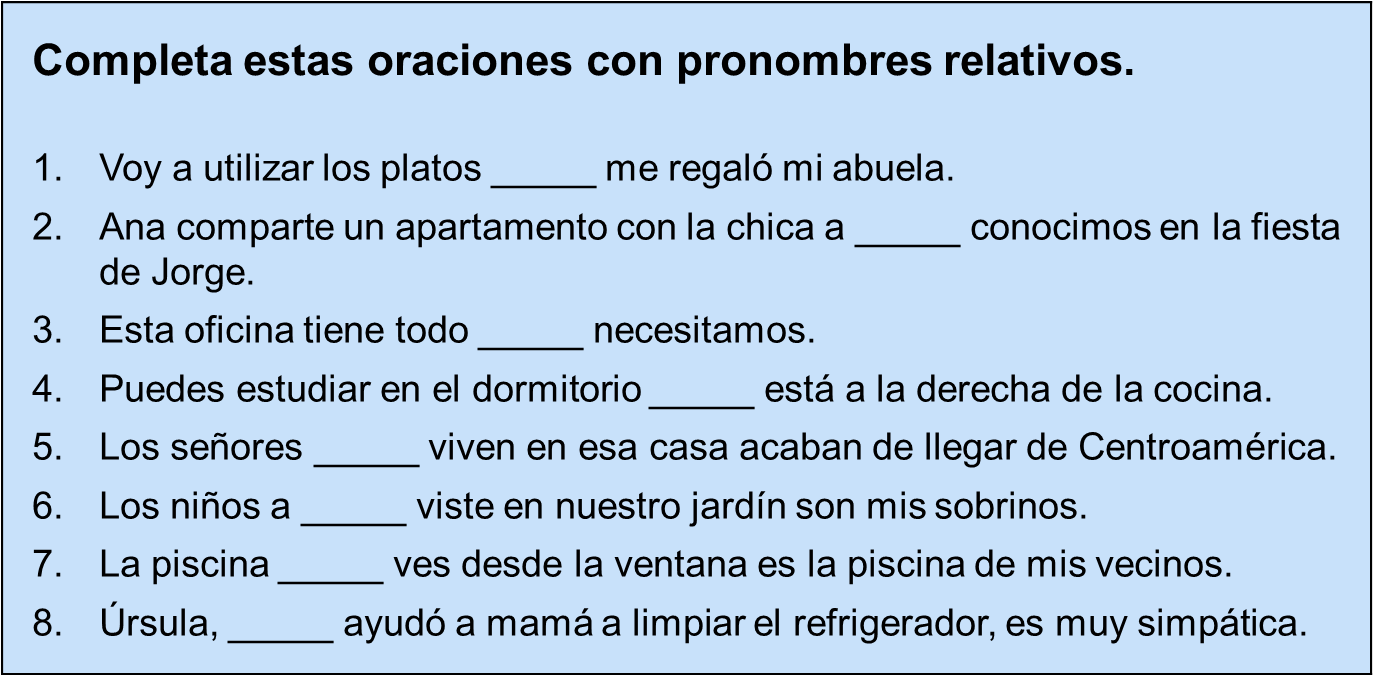 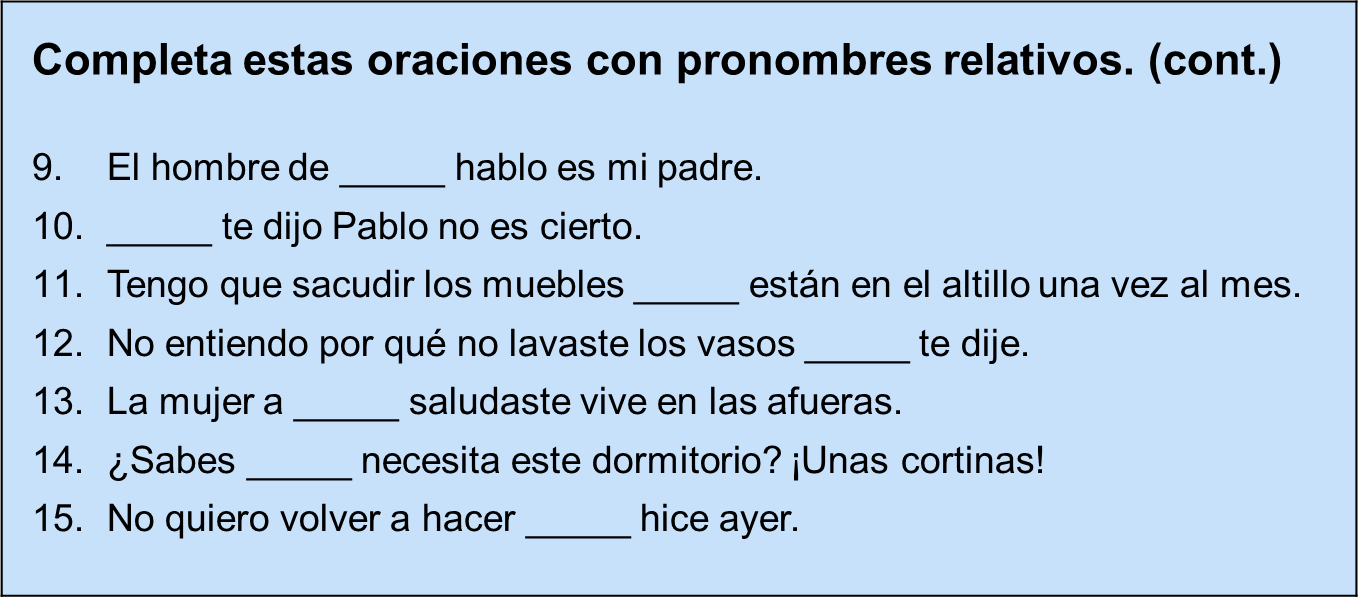 FORMAL COMMANDS: As you learned in Lección 2, the command forms are used to give orders or advice. Formal commands are used with people you address as usted or ustedes. Observe these examples, then study the chart.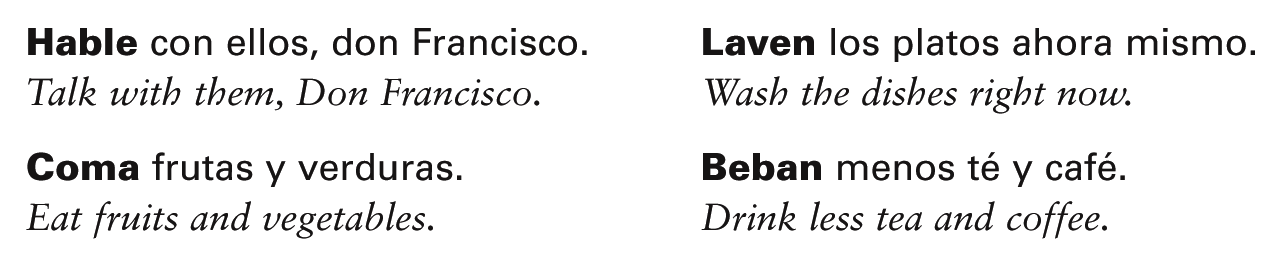 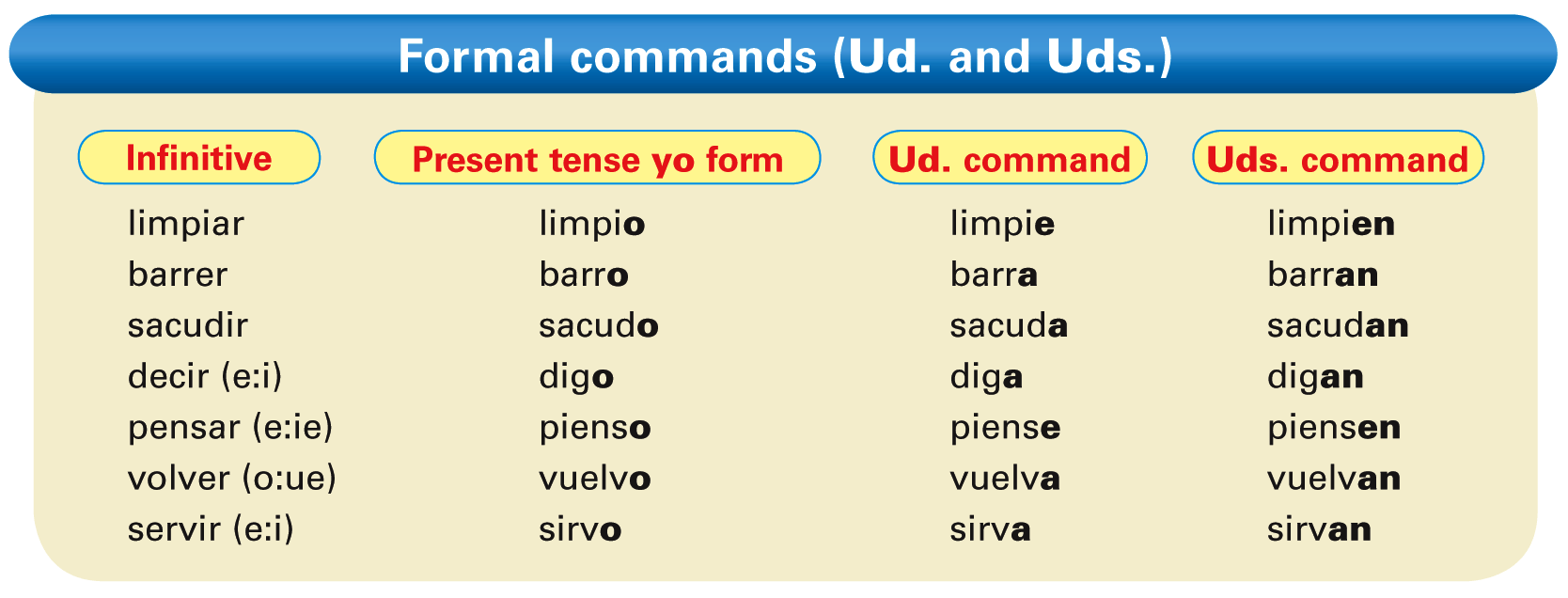 The usted and ustedes commands, like the negative tú commands, are formed by dropping the final -o of the yo form of the present tense. For -ar verbs, add -e or -en. For -er and -ir verbs, add -a or -an.Verbs with irregular yo forms maintain the same irregularity in their formal commands. These verbs include conducir, conocer, decir, hacer, ofrecer, oír, poner, salir, tener, traducir, traer, venir, and ver.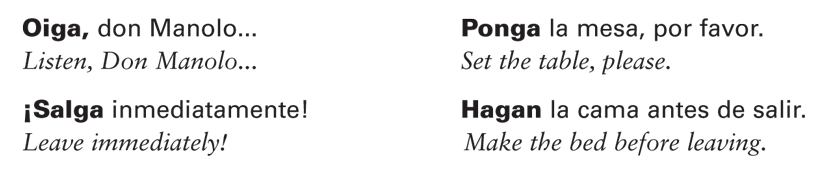 Note also that verbs maintain their stem changes in usted and ustedes commands.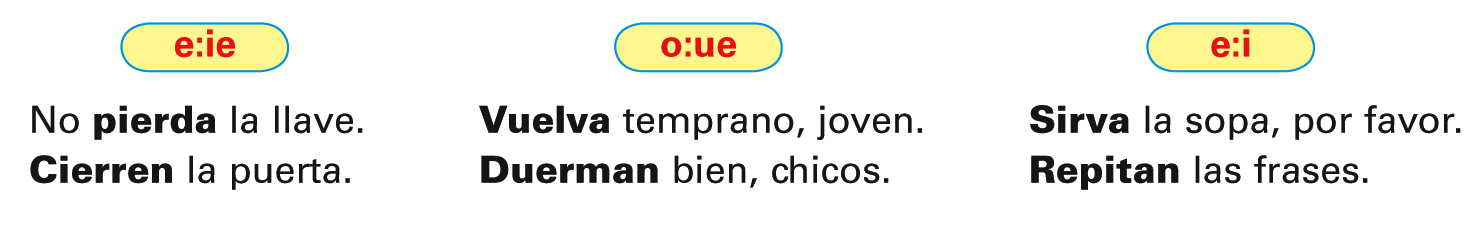 Verbs ending in -car, -gar, and -zar have a spelling change in the command forms. 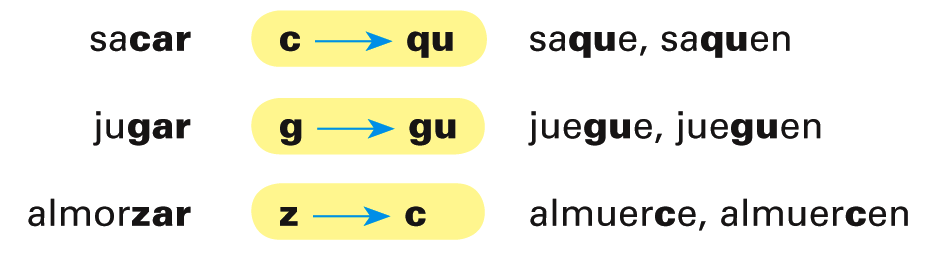 These verbs have irregular formal commands.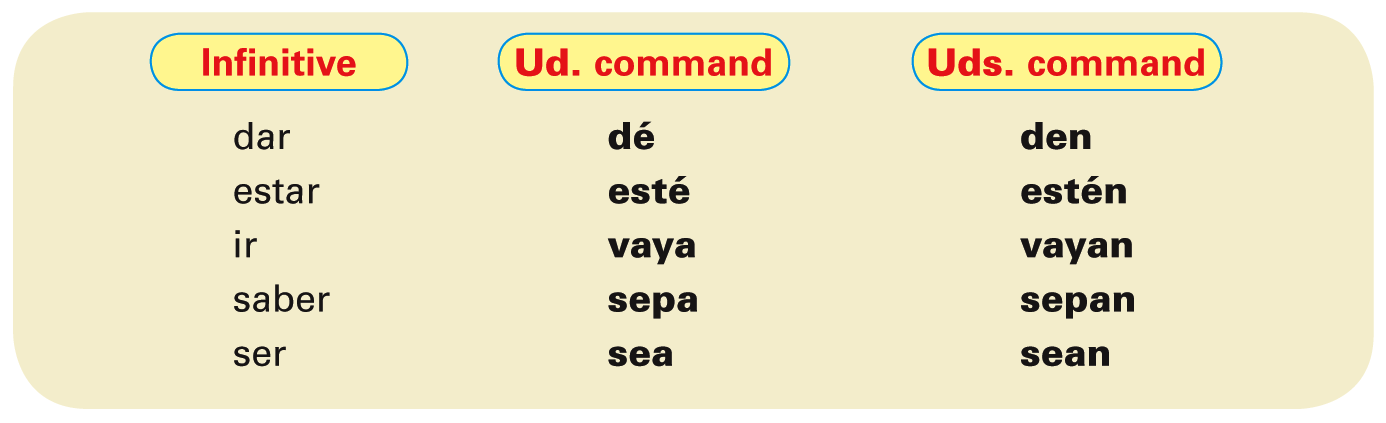 To make a formal command negative, simply place no before the verb.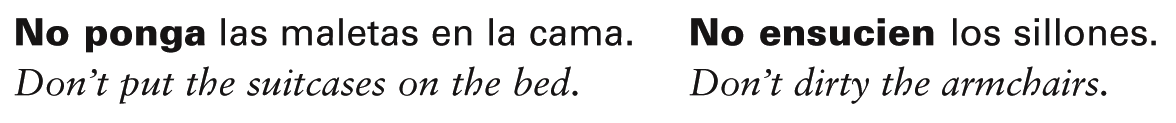 In affirmative commands, reflexive, indirect, and direct object pronouns are always attached to the end of the verb.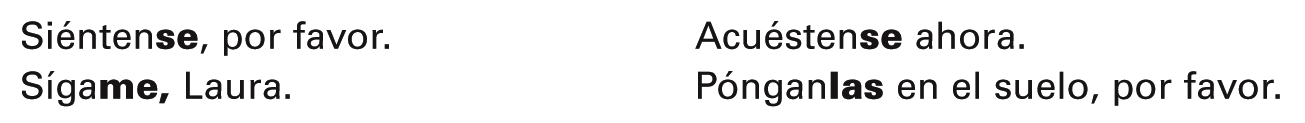 ¡Atención! When a pronoun is attached to an affirmative command that has two or more syllables, an accent mark is added to maintain the original stress. 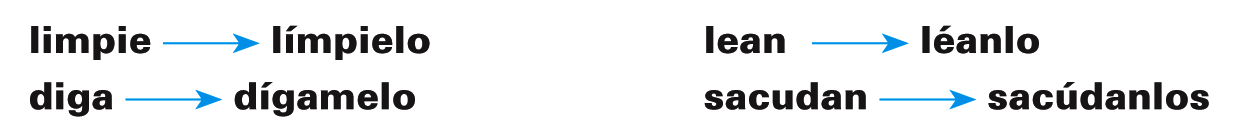 In negative commands, these pronouns always precede the verb.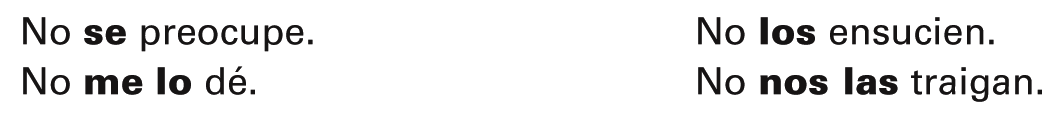 Usted and ustedes can be used with the command forms to strike a more formal 
tone. In such instances they follow the command form. 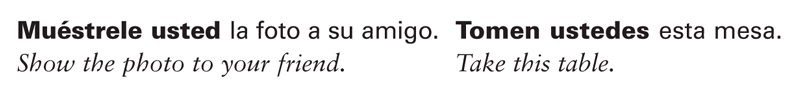 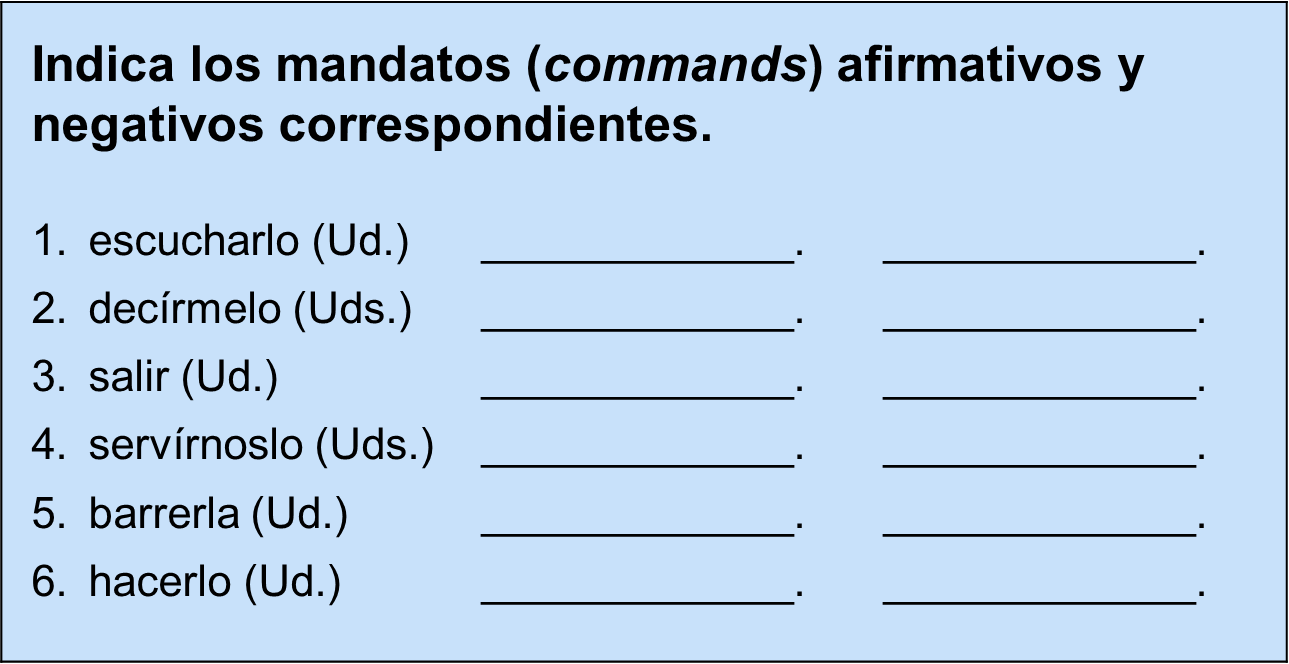 THE PRESENT SUBJUNCTIVEWith the exception of commands, all the verb forms you have been using have been in the indicative mood. The indicative is used to state facts and to express actions or states that the speaker considers to be real and definite. In contrast, the subjunctive mood expresses the speaker’s attitudes toward events, as well as actions or states the speaker views as uncertain or hypothetical. The present subjunctive is formed very much like usted commands, ustedes commands, and negative tú commands. From the yo form of the present indicative, drop the -o ending, and replace it with the subjunctive endings.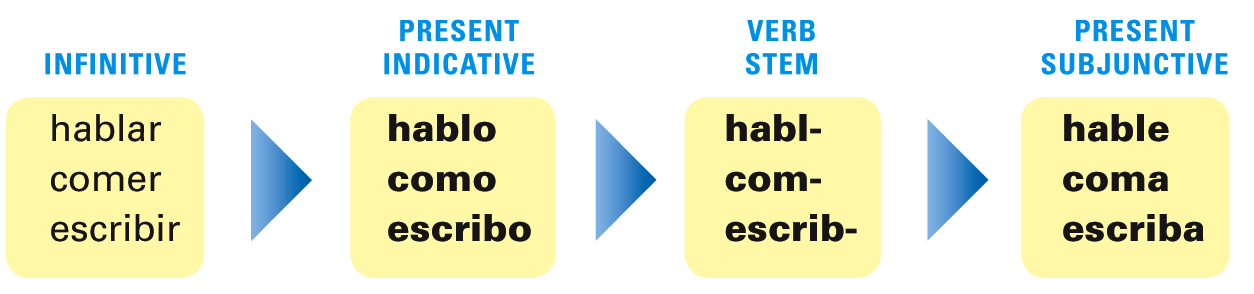 The present subjunctive endings are: 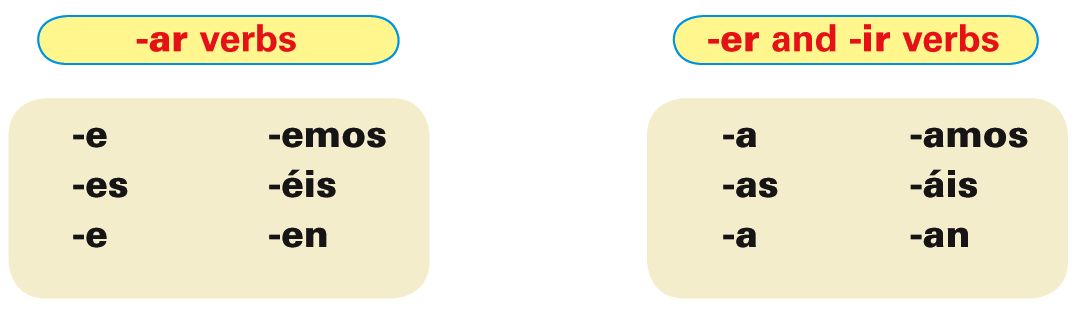 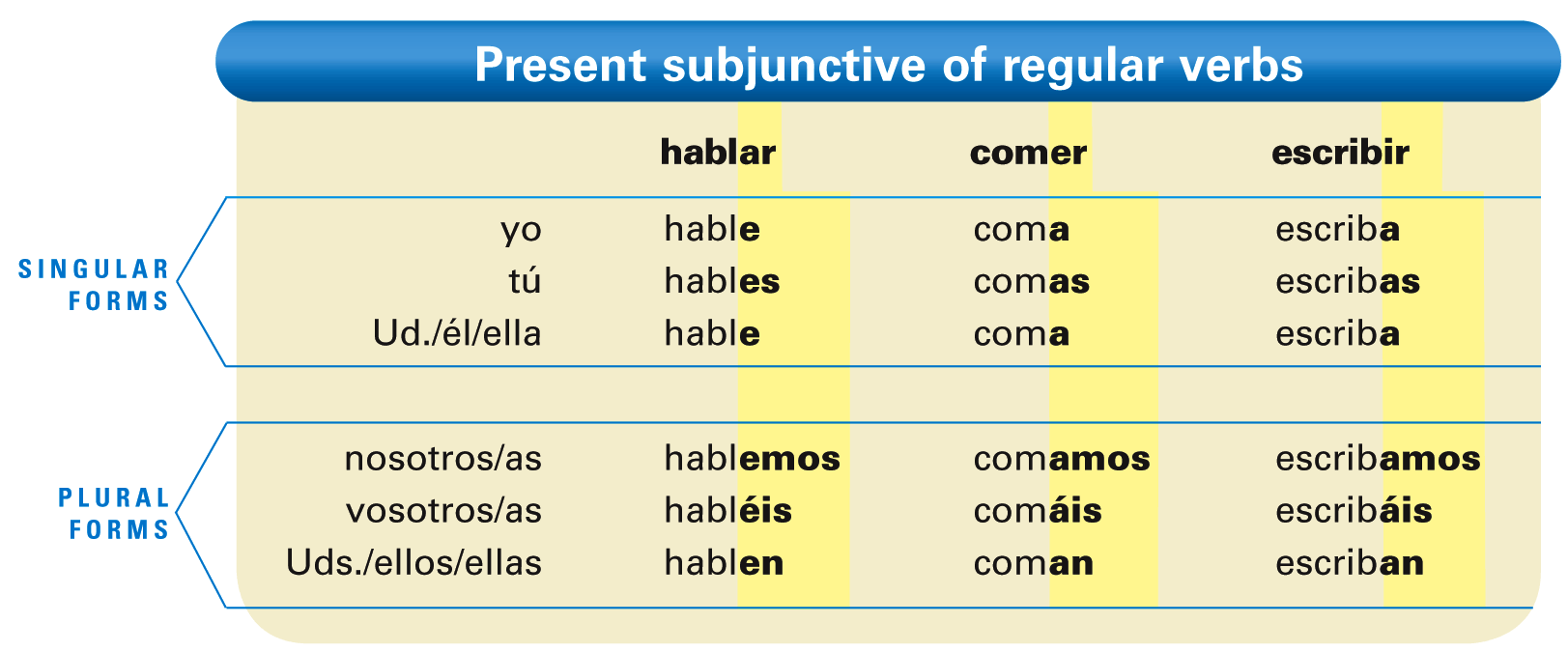 Verbs with irregular yo forms show the same irregularity in all forms of the present subjunctive.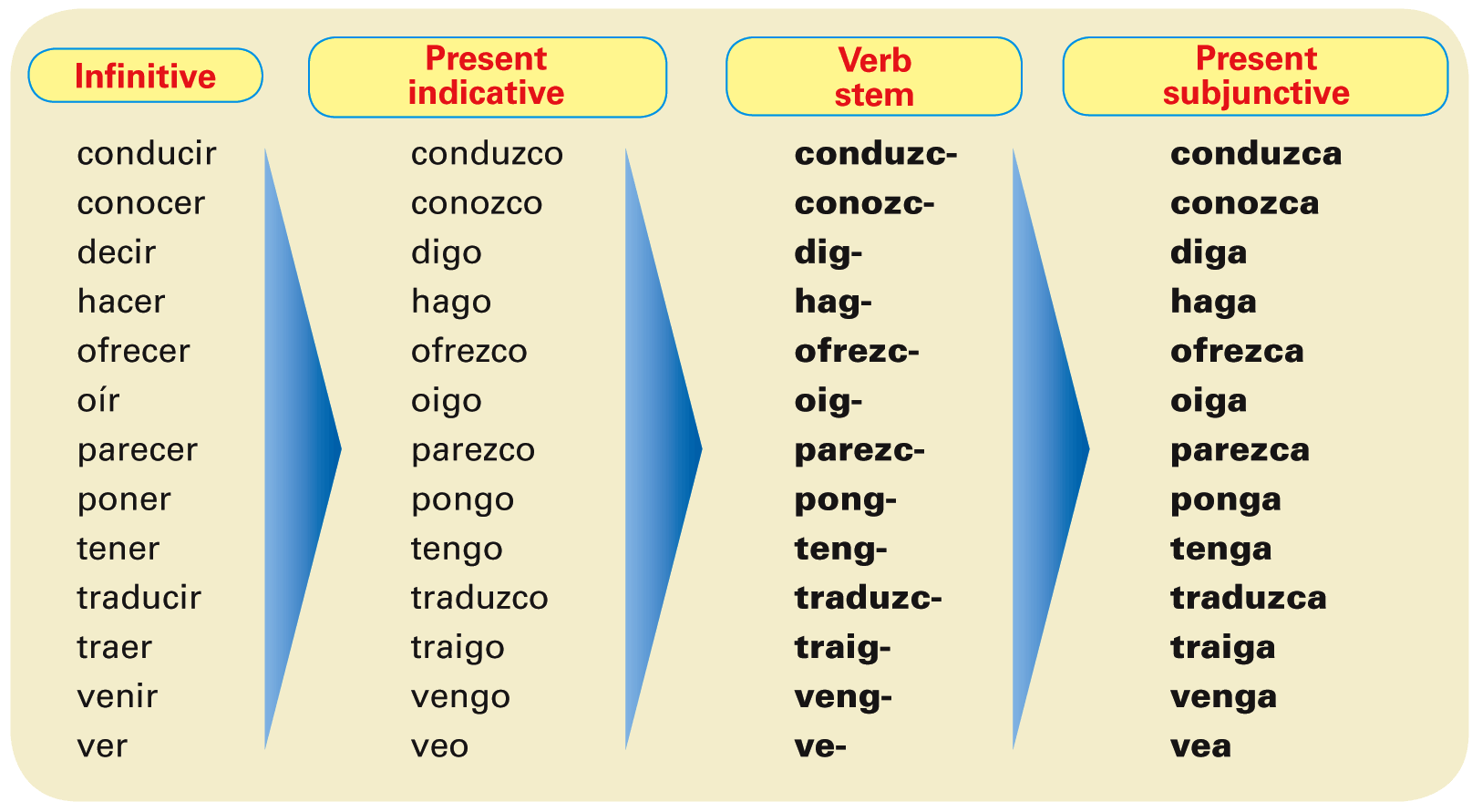 To maintain the c, g, and z sounds, verbs ending in -car, -gar, and -zar have a spelling change in all forms of the present subjunctive. 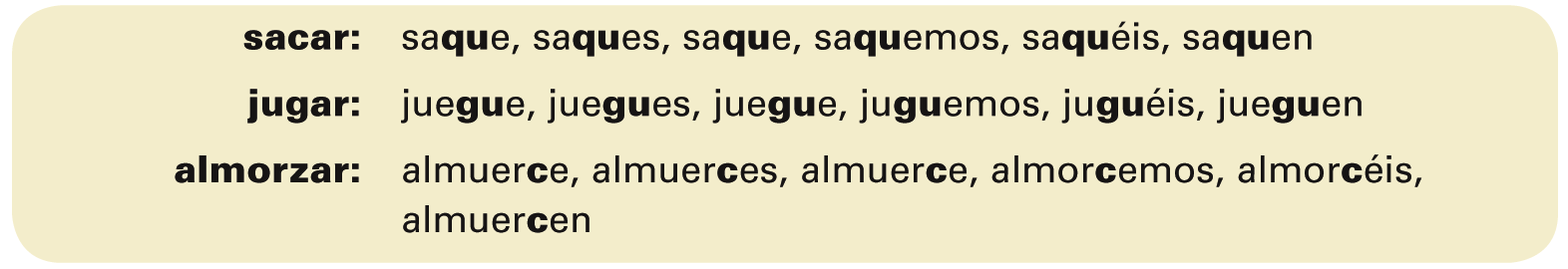 Present subjunctive of stem-changing verbs -Ar and -er stem-changing verbs have the same stem changes in the subjunctive as they do in the present indicative. 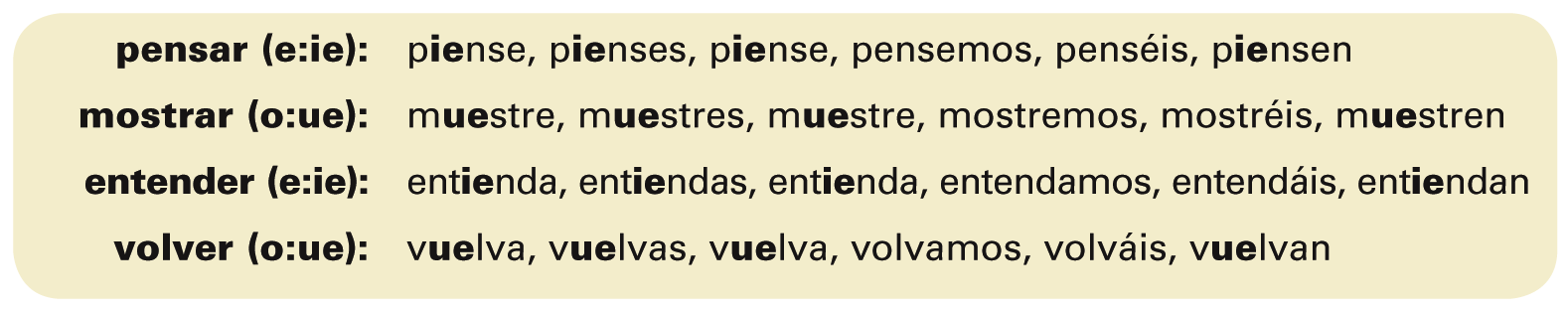 -Ir stem-changing verbs have the same stem changes in the subjunctive as they do in the present indicative, but in addition, the nosotros/as and vosotros/as forms undergo a stem change. The unstressed e changes to i, while the unstressed o changes to u.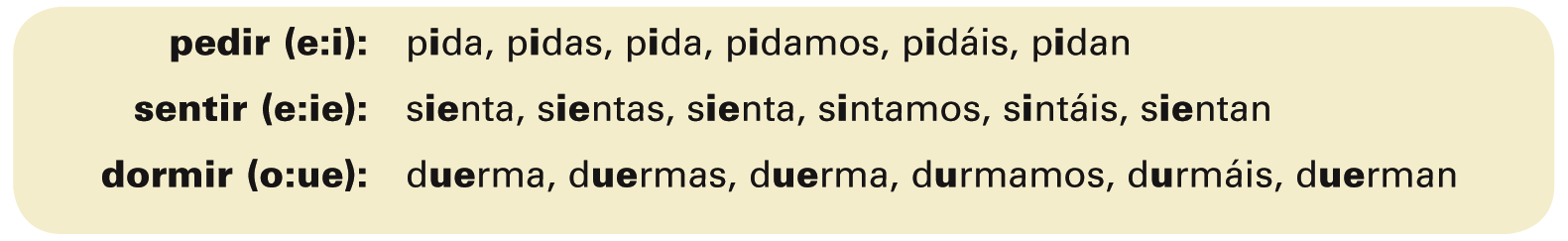 Irregular verbs in the present subjunctive. These five verbs are irregular in the present subjunctive. 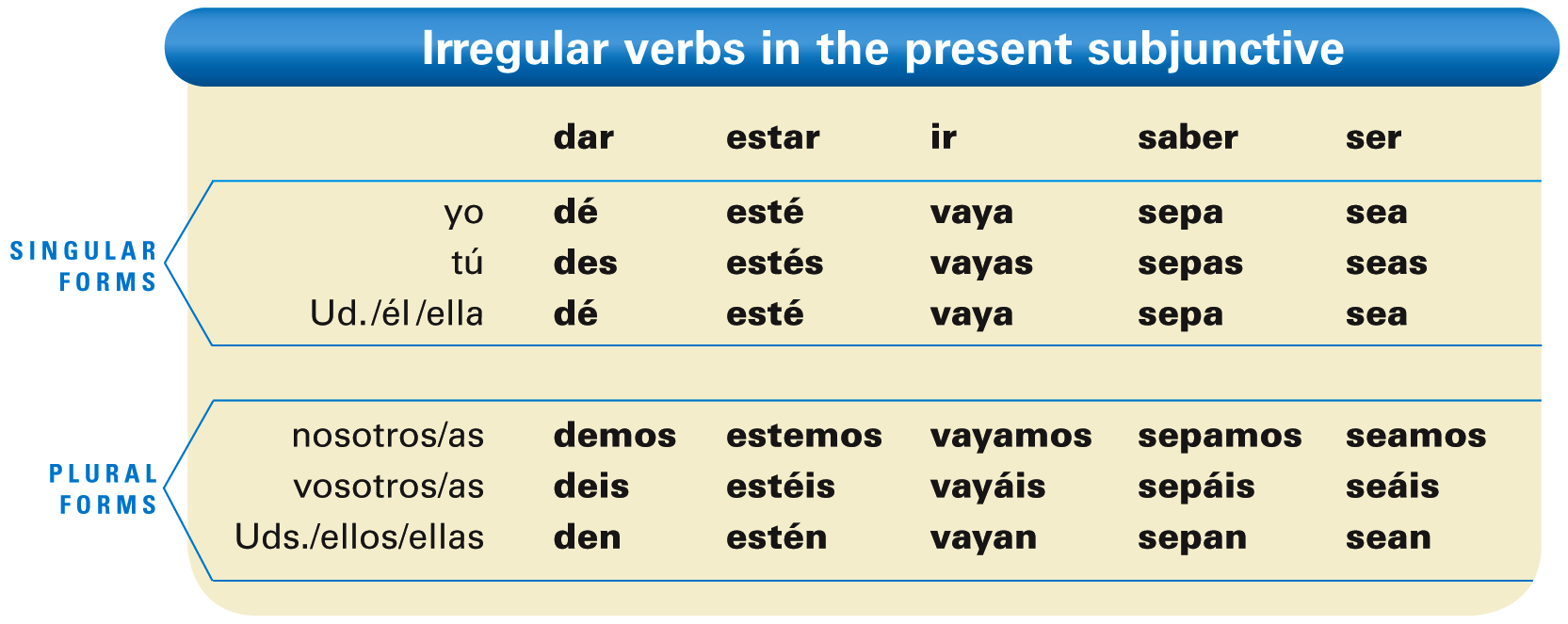 ¡Atención! The subjunctive form of hay (there is, there are) is also irregular: haya. General uses of the subjunctive: The subjunctive is mainly used to express: 1) will and influence, 2) emotion, 3) doubt, disbelief, and denial, and 4) indefiniteness and nonexistence. The subjunctive is most often used in sentences that consist of a main clause and a subordinate clause. The main clause contains a verb or expression that triggers the use of the subjunctive. The conjunction que connects the subordinate clause to the main clause.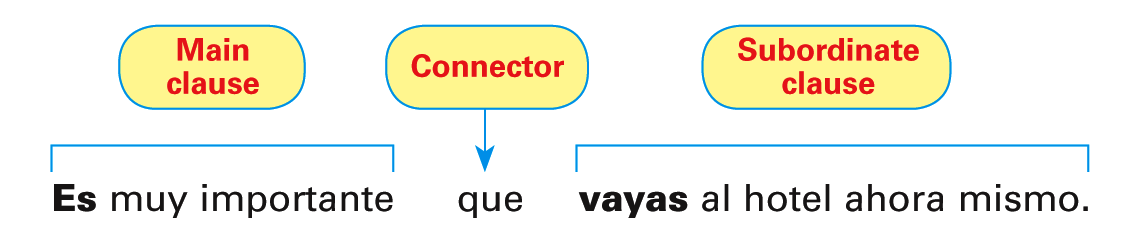 These impersonal expressions are always followed by clauses in the subjunctive: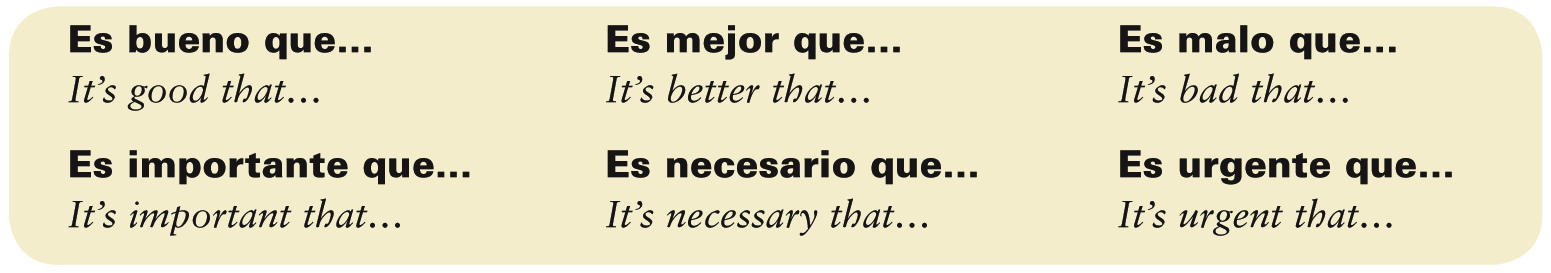 Escribe oraciones usando el subjuntivo con expresiones impersonales.Es necesario / yo / beber …Es importante / tú / estudiar …Es malo / él / dormir …Es mejor / nosotras / hacer …Es bueno / ellos / poder …Es urgente / ustedes / pagar …Es importante / yo / saber …Es bueno / tú /ser …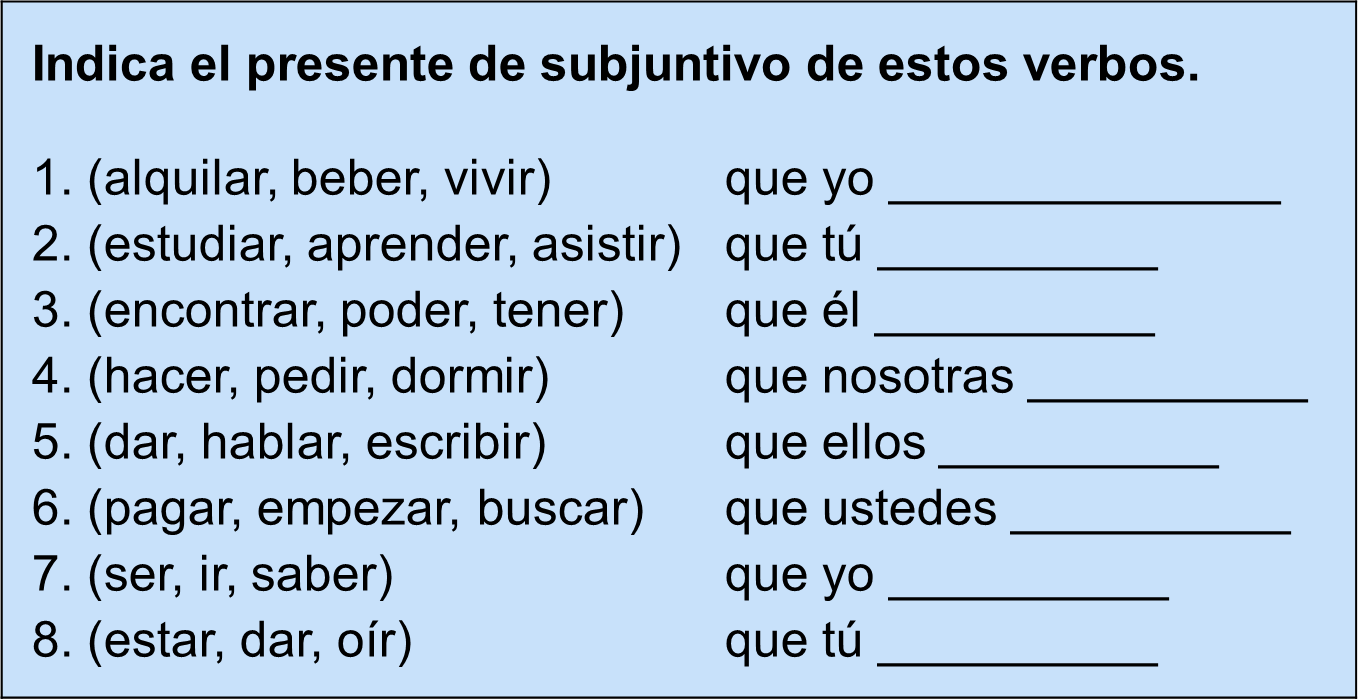 SUBJUNCTIVE WITH VERBS OF WILL AND INFLUENCEYou will now learn how to use the subjunctive with verbs and expressions of will and influence.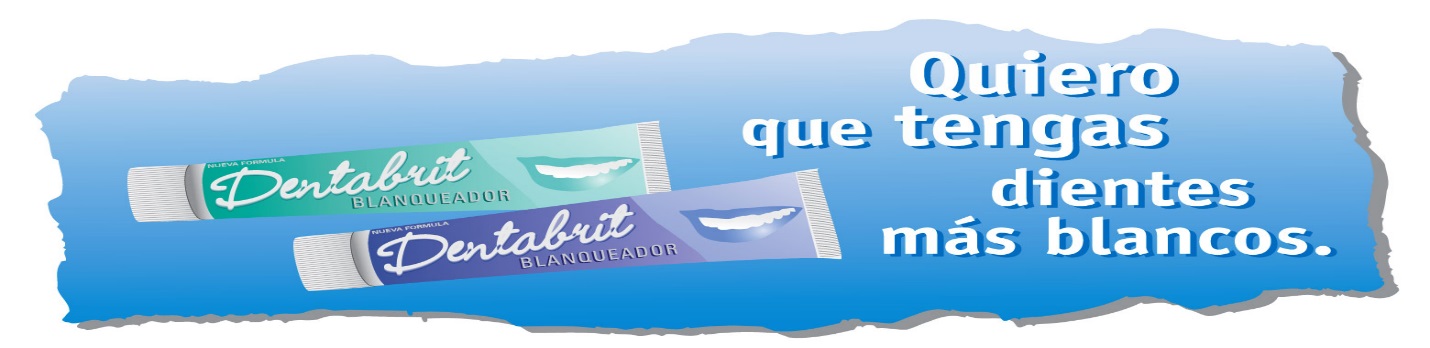 Verbs of will and influence are often used when someone wants to affect the actions or behavior of other people. 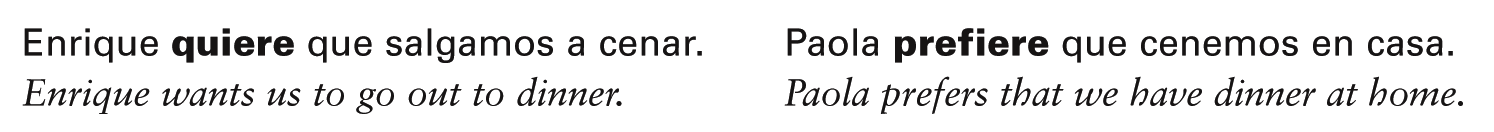 ¡Atención! In English, verbs or expressions of will and influence often use the infinitive, such as I want you to go. This is not the case in Spanish, where the subjunctive would be used in a subordinate clause. Here is a list of widely used verbs of will and influence.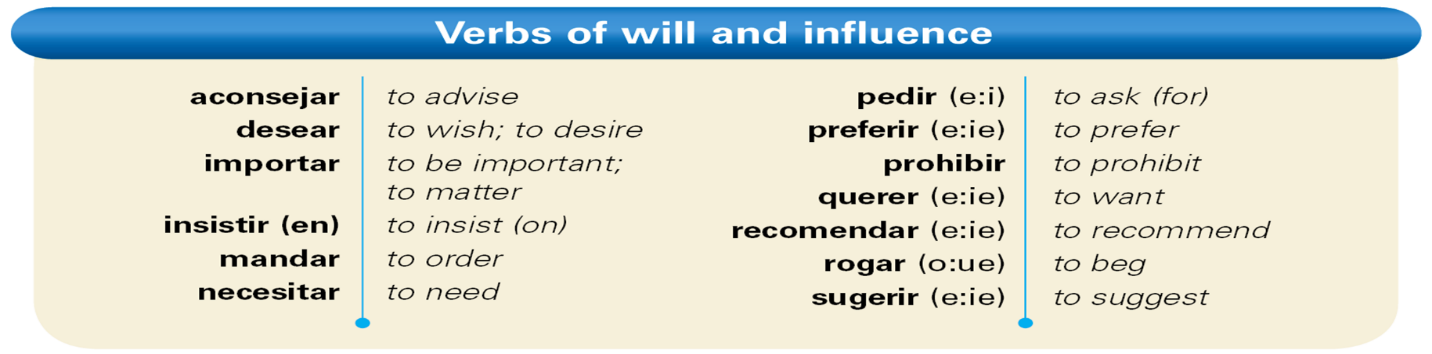 Some impersonal expressions, such as es necesario que, es importante que, es mejor que, and es urgente que, are considered expressions of will or influence.When the main clause contains an expression of will or influence, the subjunctive is required in the subordinate clause, provided that the two clauses have different subjects. 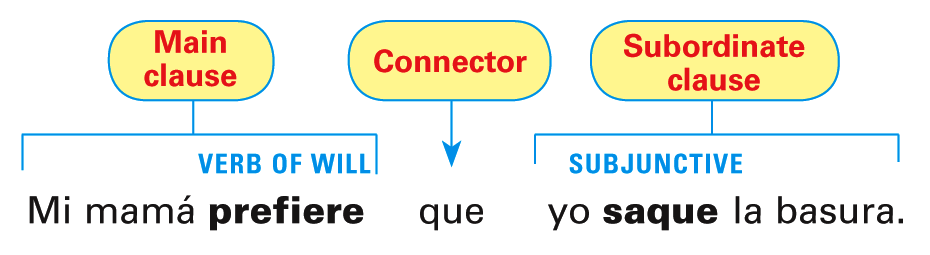 Les sugiero 				que     		 arreglen el apartamento. 	  Recomiendo                      		que      		se organicen en equipos.Indirect object pronouns are often used with the verbs aconsejar, importar, mandar, pedir, prohibir, recomendar, rogar, and sugerir.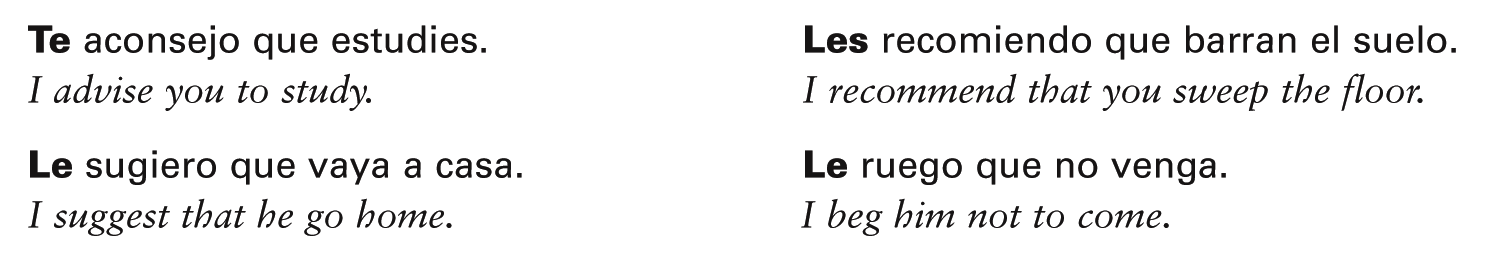 Note that all the forms of prohibir in the present tense carry a written accent, except for the nosotros/as form: prohíbo, prohíbes, prohíbe, prohibimos, prohibís, prohíben.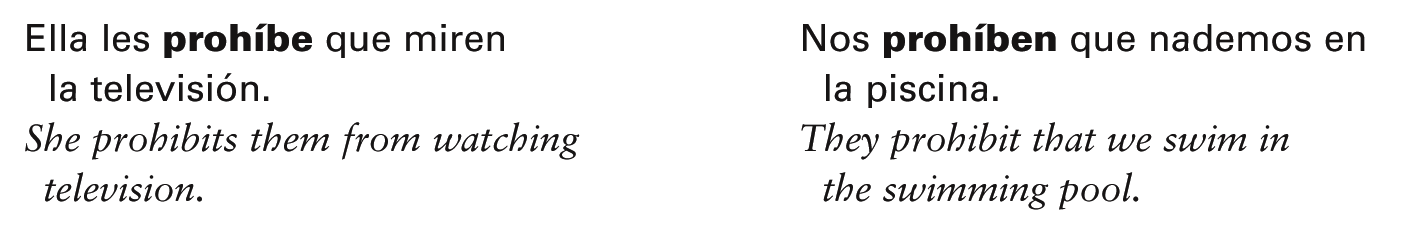 The infinitive is used with words or expressions of will and influence if there is no change of subject in the sentence. 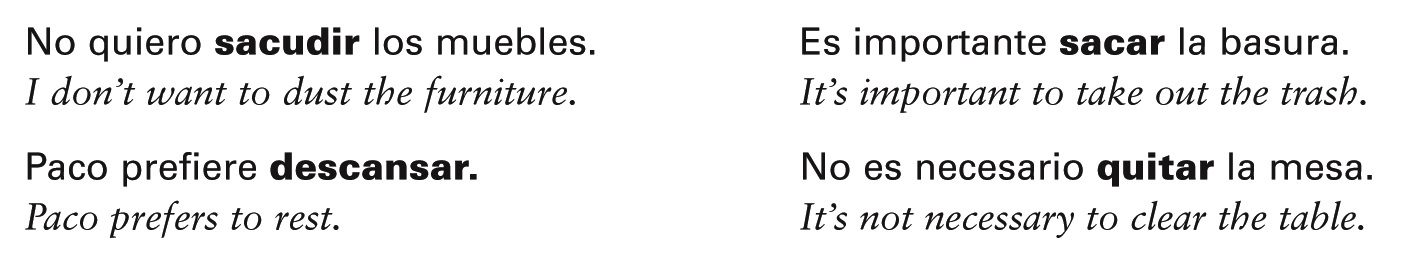 Escribe oraciones usando el subjuntivo con verbos para recomendar o sugerir.Yo / sugerir / a ti / ir …Tú / querer / yo / hacer …Mis padres / insistir en / nosotros / limpiar …Los estudiantes / pedir / a la maestro / no dar …Mi madre / rogar / a mis hermanos / sacar …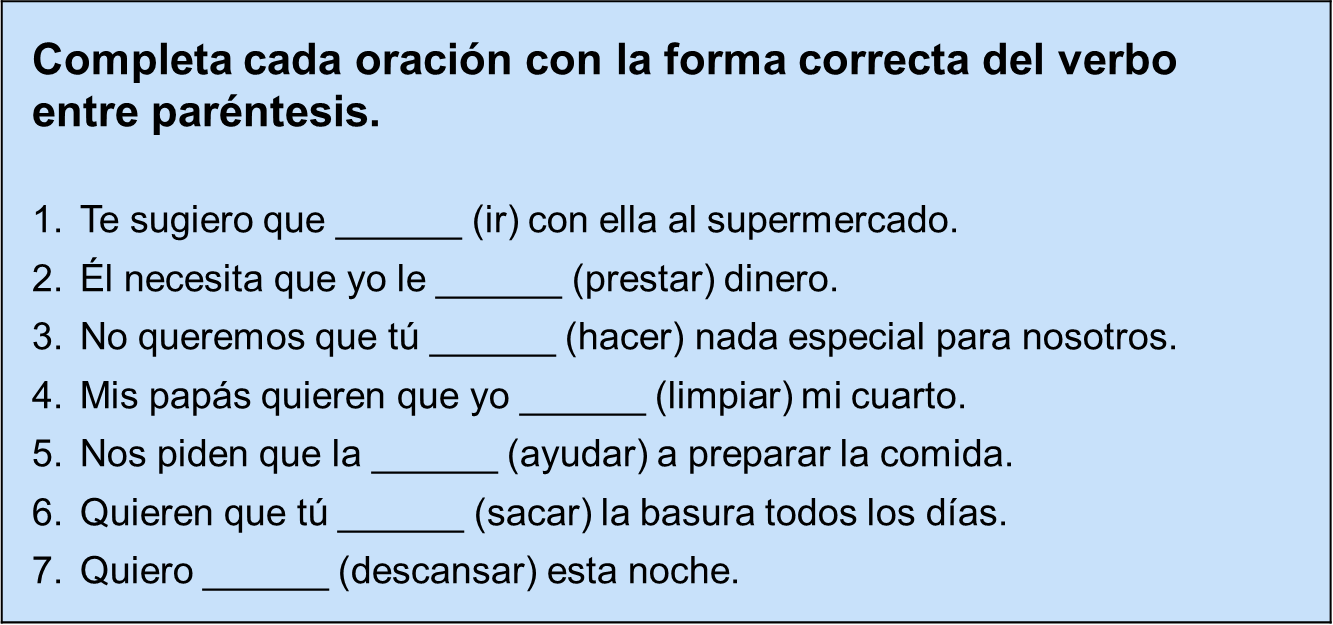 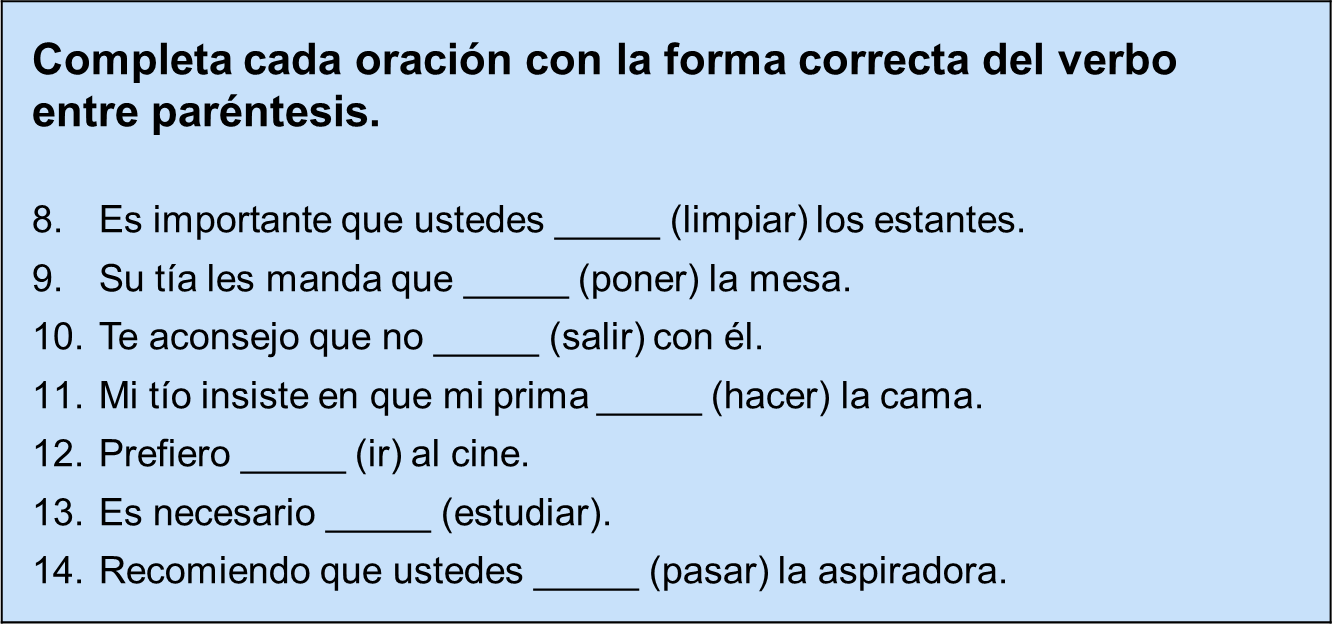 